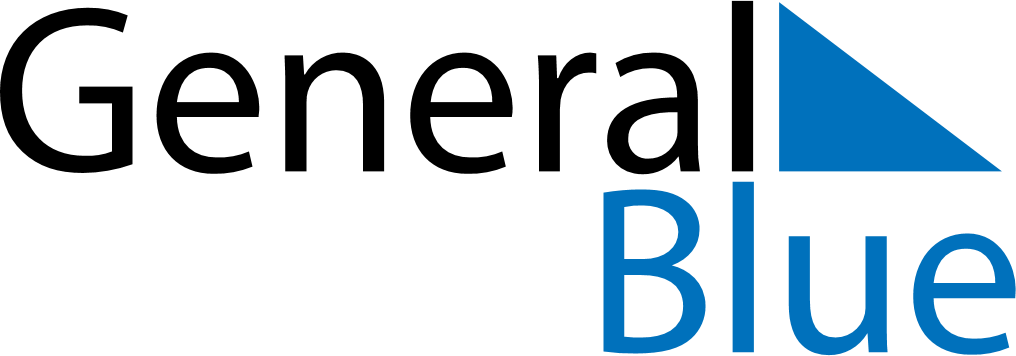 March 2022March 2022March 2022March 2022March 2022March 2022GuyanaGuyanaGuyanaGuyanaGuyanaGuyanaMondayTuesdayWednesdayThursdayFridaySaturdaySunday1234567891011121314151617181920Phagwah2122232425262728293031NOTES